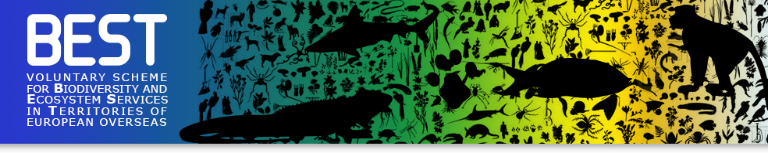 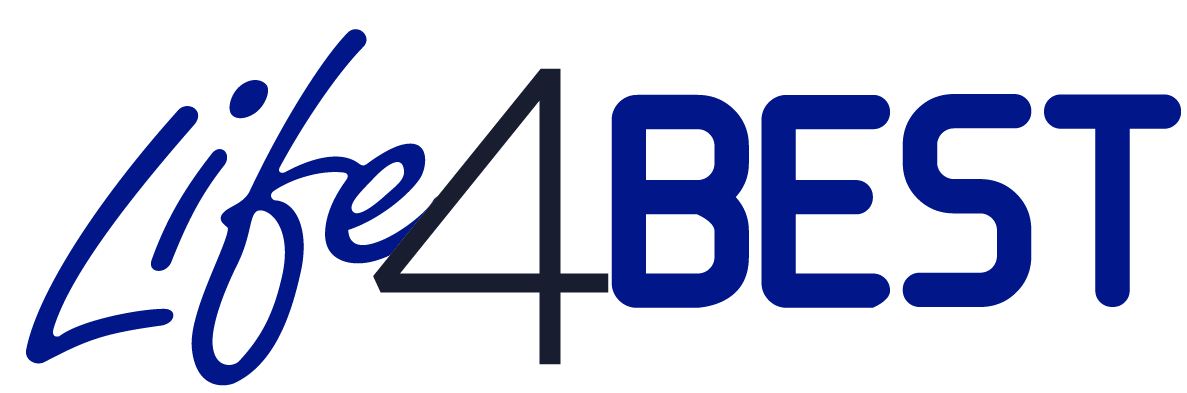 – Appel à propositions 2020 – DECLARATION DU DEMANDEUR PRINCIPALLe demandeur, représenté par le soussigné, étant la personne autorisée à signer au nom du demandeur, dans le contexte du présent appel à projet, et représentant les co-demandeur(s) et affilié(s) dans l’action proposée, déclare que :  le demandeur a la capacité financière suffisante pour mettre en œuvre l’action ou programme de travail proposés; le demandeur certifie les statuts légaux du demandeur et co-demandeur(s) et affilié(s) comme indiqué dans la proposition ;le demandeur et co-demandeur(s) ont la compétence professionnelle et les qualifications requises pour mettre en œuvre les activités du projet;le demandeur entreprend de se conformer avec les principes de bon partenariat ; le demandeur est directement responsable de la préparation, la gestion et la mise en œuvre de l’action avec le(s) co-demandeur(s), s’il en est, et n’agit pas comme intermédiaire ;Le demandeur et co-demandeur(s) ne sont pas dans l’une des situations les excluant de prendre part à un contrat, situations listées à la Section 2.3.3 du Guide pratique relatif aux critères d’exclusion (le guide est disponible en plusieurs langues, une version française peut être téléchargée sur le site de la Commission Européenne à l’onglet Download available languages). De plus, il est reconnu et accepté que le demandeur et co-demandeur(s) se trouvant dans l’une de ces situations seront exclus d’autre procédures conformément à la Section  2.3.4 du Guide pratique; le demandeur et chacun(e) des co-demandeurs(s) et entité(s) affiliée(s) sont éligibles en adéquation avec les critères indiqués dans les lignes directrices pour les demandeurs ;S’ils se trouvent recommandés pour une subvention, le demandeur et co-demandeur(s) et entité(s) affiliée(s) acceptent les conditions contractuelles telles que stipulées dans le contrat modèle annexé aux lignes directrices pour les demandeurs ; le demandeur et co-demandeur(s), sont conscient(s) que pour sauvegarder les intérêts financiers de l’Union européenne, leur données personnelles peuvent être transférées aux services internes d’audit, à la cour européenne des auditeurs, au panel des irrégularités financières ou à l’office européen anti-fraude ;  Le demandeur est pleinement conscient de l’obligation d’informer sans aucun délai le secrétariat BEST LIFE4BEST-ORs, auquel le projet est soumis, si le même projet est soumis pour financement auprès d’autres services de la Commission européenne ou d’autres institutions européennes et si le projet a été approuvé par ces services ou institutions après dépôt du projet à l’appel à propositions LIFE4BEST-ORs. Le demandeur reconnaît qu’en vertu de l’article 131 (5) du règlement financier du 25 octobre 2012 relatif aux règles financières applicables au budget général de l’Union (Journal officiel L 298 of 26.10.2012, p. 1) et de l’article 145  des règles d’applications (Journal officiel L 362, 31.12.2012, p.1), les demandeurs se trouvant coupables de fausse représentation peuvent sous certaines conditions être soumis à des poursuites administratives et financières.
Nom du représentant légal : ______________________

Fonction : ____________________

Date :  _______________________                                                         

Signature : ___________________                                                                     
                                                                                                                                                                                                                              (Cachet de l’organisation)